CLONAGHADOO N.S            NEWSLETTER        MARCH 2022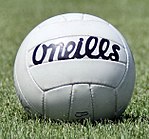 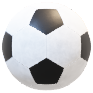 CUMANN NA MBUNSCOL	Congratulations The boys won their very first match against Derrylamogue. Thanks to all who took part.                                   Fixtures The girls and boys are set to play their matches against Rosenallis on Thursday March 10th. Best of luck to all involved!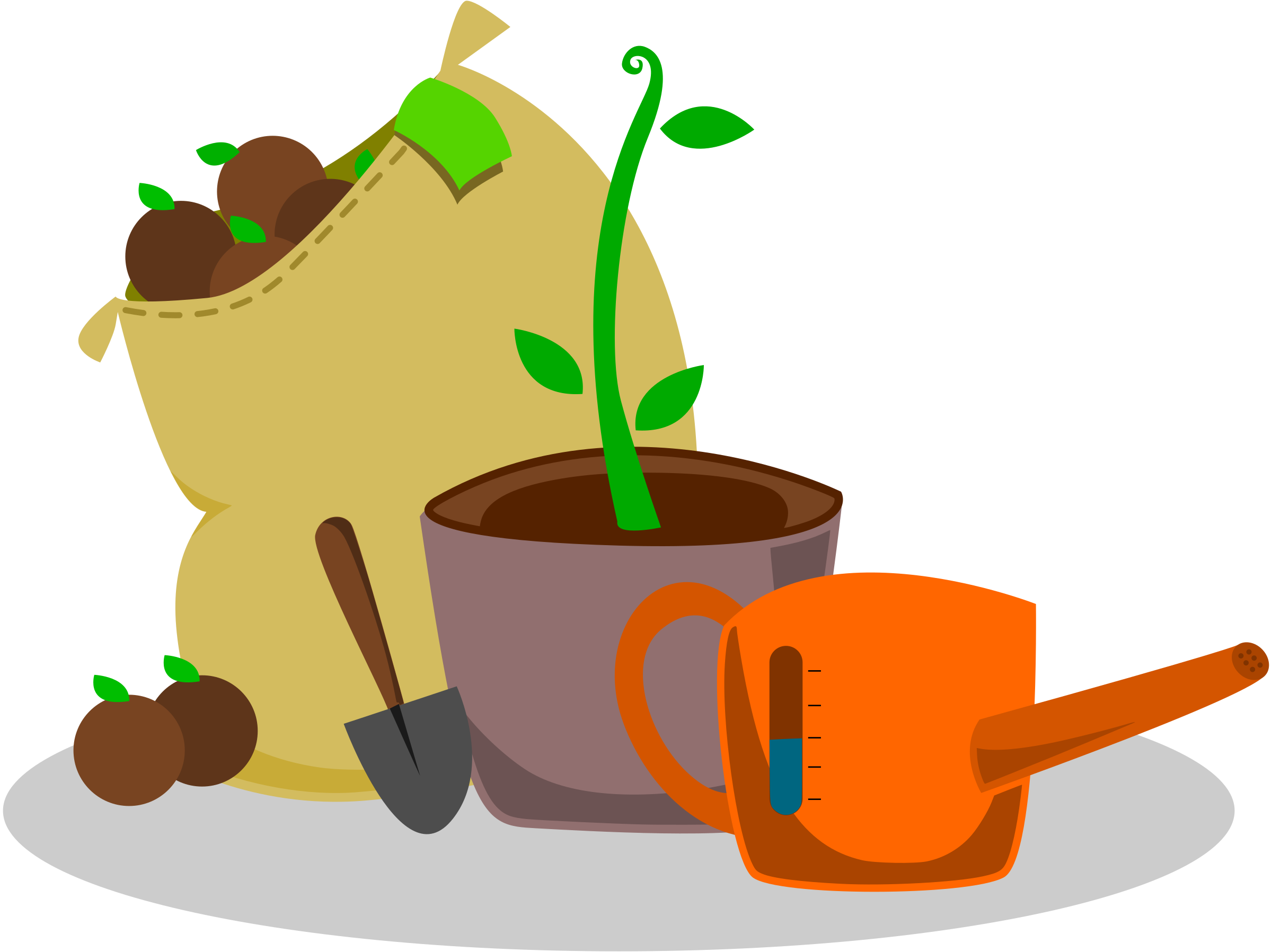 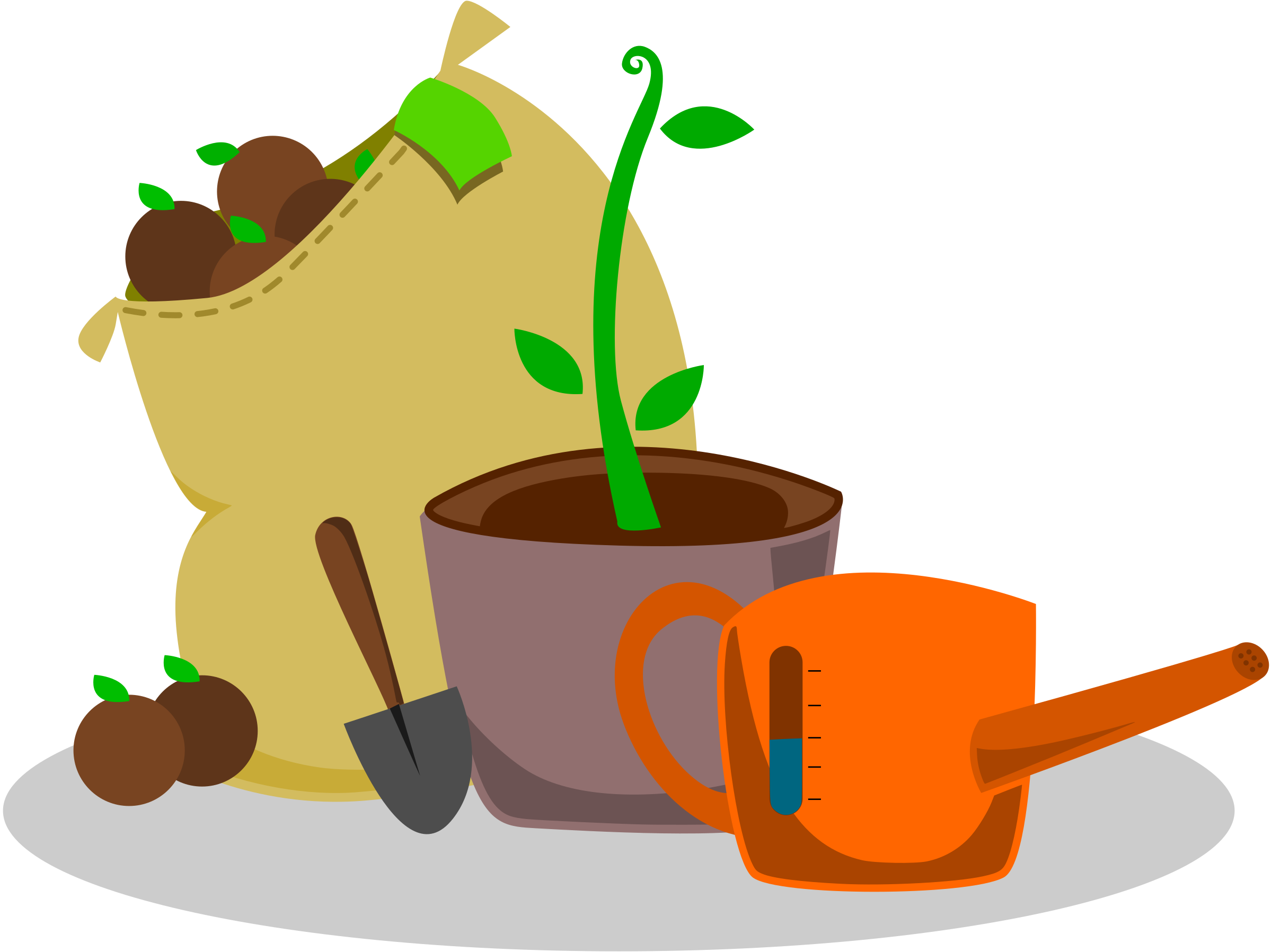 